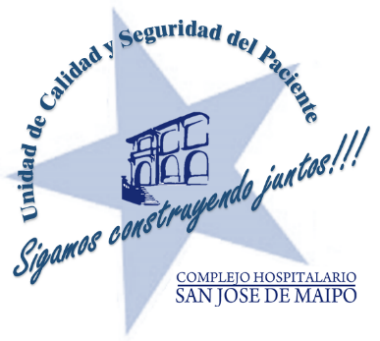 PROTOCOLO ELABORACIÓN DE DOCUMENTOS INSTITUCIONALES NombreFechas CargoFirmaElaborado porRevisado por Modificado porAprobado porINDICE FUNDAMENTO: DESARROLLO:OBJETIVO:Objetivo General:Objetivos Específicos:RESPONSABLES:Elaboración: De la aplicación:De monitoreo: Aprobación del Documento:  CAMPOS DE APLICACIÓN: Responsables: Toda aquella persona que se involucre en alguna de las siguientes responsabilidades: Ejecución: Completar con cargo de función directa a la cual se asocia el proceso. De la aplicación: Completar con los cargos que tengan la responsabilidad de hacer cumplir el protocolo y llevar los análisis respectivos para desarrollar planes de mejora.De monitoreo: Completar con los cargos responsables de seguir los cambios y desarrollar gestiones para su aplicación.Campos de Aplicación: dependiendo del tipo de documentación; si es un protocolo o manual de procedimiento deberá indicar en donde se aplicará como en unidades, departamentos o áreas. Recomendaciones Técnicas: Definiciones: Documentos Relacionados: Distribución y Difusión: Modificación del documento: 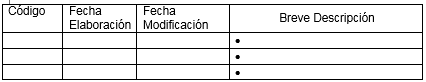 Diagrama de Flujo: Anexos: Indicador solo si el proceso lo amerita Para la formulación de un indicador, se debe llevar como mínimo estos       datos a completar.